Marine Ecology Progress SeriesRevised manuscriptBiochemical adaptation by the tropical copepods Apocyclops royi (Lindberg 1940) and Pseudodiaptomus annandalei (Sewell 1919) to a PUFA-poor brackish water habitatBolette Lykke Holm Nielsen1, Hans Van Someren Gréve1, Thomas Allan Rayner1, Benni Winding Hansen1*1Roskilde University, Department of Science and Environment, Roskilde DK-4000, Denmark*Corresponding author: bhansen@ruc.dkABSTRACT The cyclopoid Apocyclops royi and the calanoid Pseudodiaptomus annandalei are two tropical copepods suspected of the capability to biosynthesize the physiologically important n-3 polyunsaturated fatty acids (n-3 PUFA) eicosapentaenoic acid (C20:5n-3, EPA) and docosahexaenoic acid (C22:6n-3, DHA). We demonstrated this suspected ability using 13C18 α-linolenic acid (C18:3n-3, ALA) fed to the copepods through liposomes and a subsequent fatty acid (FA) analysis by GC-MS at three different time points, 0, 24 and 48h. Two different diets were applied post liposome-exposure, baker’s yeast Saccharomyces cerevisiae and the microalgae Dunaliella tertiolecta.  For both copepods, further elongated and desaturated 13C n-3 PUFA w found at all time points. At T48h, A. royi and P. annandalei contained 13C-labelled DHA contents of 1.3 ± 0.2 and 0.7 ± 0.3 µg 13C-FA · mg Ccopepod-1 when fed baker’s yeast, respectively, and 1.2 ± 0.1 and 1.6 ± 0.5 µg 13C-FA · mg Ccopepod-1 when fed D. tertiolecta, respectively, with significant differences observed only between P. annandalei diet treatments. The 13C-labelled EPA content of A. royi and P. annandalei at T48h was 0.6 ± 0.4 and 0.7 ± 0.4 µg 13C-FA · mg Ccopepod-1 when fed baker’s yeast and 0.8 ± 0.2 and 0.3 ± 0.1 µg 13C-FA · mg Ccopepod-1 when fed D. tertiolecta, with significant differences only between copepods fed D. tertiolecta. A. royi and P. annandalei exhibited an ability to produce n-3 PUFA from the precursor ALA in comparatively large quantities. This ability enables these two species to inhabit habitats characterized by PUFA-poor particulate material.KEY WORDS: Copepod, DHA, Biosynthesis, Isotope-labelling 1. INTRODUCTION In aquatic food webs certain phytoplankton are the biggest contributors to the production of polyunsaturated fatty acids (PUFA, ≥ 2 double bonds) (Taipale et al. 2013, Jónasdóttir 2019), including the physiologically important fatty acids (FA), eicosapentaenoic acid (C20:5n-3, EPA) and docosahexaenoic acid (C22:6n-3, DHA). EPA and DHA are crucial for zooplankton as they are important for survival, growth, and reproduction (Kattner et al. 2007). However, EPA- and DHA-synthesizing primary producers may not always be present in sufficient quantities, which may cause a need for consumers to biosynthesize their own n-3 PUFA. In recent years, several studies have challenged the general perception that only primary producers can produce long chain PUFA (LC-PUFA, ≥ C20 and ≥ 2 double bonds) in significant amounts. Not only has a limited capability of trophic upgrade (further elongation and desaturation of a dietary FA) of n-6 and n-3 PUFA been found in mammals (Burdge & Calder 2005) and fish (Monroig et al. 2013), but strong indicia of  capability have also been found in several invertebrates (Monroig et al. 2013). Furthermore, a recent study of genes encoding for n-3 desaturases has shown that many species of invertebrates are, to a certain extent, capable of biosynthesizing linoleic acid (C18:2n-6, LNA) and α-linolenic acid (C18:3n-3, ALA), the precursors of n-6 and n-3 LC-PUFA, respectively (Kabeya et al. 2018). Interestingly, this has until recently been thought impossible for animals (Bell & Tocher 2009, Kabeya et al. 2018). These findings suggest limited knowledge of n-3 PUFA biosynthesis at present  how environment pressures presumably can affect it. Copepods exhibit high contents of n-3 PUFAs with their presence being typically considered a result of the  profile found in their diet (Dalsgaard 2003). Therefore, the common phrase ‘you are what you eat’ is often applied when discussing copepod FA content. However, several species of copepods are thought to actually possess the capability to perform trophic upgrade on n-3 PUFA. The calanoids Calanus finmarchicus, (Bell et al. 2007), Pseudodiaptomus annandalei (Rayner et al. 2017), and Paracalanus parvus (Moreno et al. 1979), the harpacticoids Tisbe holothuriae (Norsker & Støttrup 1994), Tisbe sp. (Nanton & Castell 1999, Arndt & Sommer 2014), Tachidius discipes (Arndt & Sommer 2014), Amonardia sp. (Norsker & Støttrup 1999), Microarthridion littorale (De Troch et al. 2012), and Platychelipus littoralis (Werbrouck et al. 2017), and the cyclopoids Eucyclops serrulatus (Desvilettes et al. 1997), Paracyclopina nana (Lee et al. 2006a), and Apocyclops royi (Pan et al. 2017, Nielsen et al. 2019) are all to various degree suggested to possess this particular trait. Bell et al. (2007) concluded that the trace amounts of D5-labelled DHA found in C. finmarchicus were ecologically insignificant. C. finmarchicus is found mostly in temperate and polar marine ecosystems (Melle et al. 2014). In these high latitudes, the primary producers are often rich in n-3 PUFA, especially EPA and DHA (Colombo et al. 2016, Dalsgaard 2003). Furthermore, high-latitude copepods develop lipid-storages as an overwintering strategy, which is made possible by the PUFA-rich diet they consume during spring and summer and their low metabolic rate during winter dormancy (Lee et al. 2006b). In contrast, subtropical and tropical copepods do not develop such large lipid storages as food is somewhat constant throughout the year, and the high temperatures cause high metabolism. While food particles are available throughout the year in subtropical and tropical systems, they are less likely to possess the same high-quality n-3 PUFA as in the higher latitudes (Colombo et al. 2016, Dalsgaard 2003). It is therefore likely that regionality and differing survival strategies could influence the biosynthetic capabilities of copepods. The tropical copepods A. royi and P. annandalei are suspected of producing n-3 LC-PUFA at ecologically significant amounts (Pan et al. 2017, Rayner et al. 2017, Nielsen et al. 2019). The two species of copepods examined here are found as the dominating species in Southern Taiwanese artificial aquaculture ponds (Blanda et al. 2015, Su et al. 2005), characterized by environmentally harsh conditions such as extreme hypoxia, low PUFA content, and overall poor water quality (Blanda et al. 2015). It has been hypothesized that the dominance in the ponds  partly due to effective trophic upgrade capabilities of n-3 PUFAs (Nielsen et al. 2019). This was supported by the demonstration that A. royi showed no significant difference in absolute content of DHA when fed Dunaliella tertiolecta (63.4 ± 11.2 ng ind-1), a microalgae containing no n-3PUFA, compared to when fed the n-3 LC-PUFA-rich Rhodomonas salina (97.8 ± 26.2 ng ind-1) (Nielsen et al. 2019). Rayner et al. (2017) presented a DHA content of 5.4 % of total FA in P. annandalei when fed for several months on Tetraselmis chuii, a microalgae lacking DHA, and Blanda et al. ( 2017) presented a DHA content in P. annandalei ranging from 12.3 ± 0.7 to 46.6 ± 5.3 % of total FA while the DHA content of the seston ranged from 2.0 ± 1.1 to 7.5 ± 2.3 % of total FA throughout the year. Because of the high DHA content in A. royi and P. annandalei despite the low contents or complete absence of DHA in their diets, and the two copepods dominance in the aquaculture ponds (Blanda et al. 2015, Su et al. 2005), we believe that these two species of copepods are able to produce adequate amounts of DHA possibly to cover their own physiological functions, a trait only demonstrated in few other marine animals.While indications of n-3 LC-PUFA biosynthesis has been found in both copepods through FA profile comparisons, and transcriptomic annotation in the case of A. royi (Nielsen et al. 2019), the final evidence is still lacking. This is because neither a functional analysis of enzymes nor an isotope tracing experiment has yet been performed. An isotope tracing experiment with an isotope-labelled ALA going through the n-3 PUFA biosynthetic pathway could potentially illustrate the direct amounts of DHA produced by the copepods themselves. So far, isotope-tracing experiments has only been conducted on calanoid copepods Moreno et al. 1979) C. finmarchicus and Calanus acutus,  not on any cyclopoid copepods. Their results demonstrated production of DHA by P. parvus and C. finmarchicus albeit in negligible amounts. This, however, fits well with the general assumption that calanoids, compared to harpacticoids and cyclopoids, are not very efficient in their trophic upgrade of n-3 PUFA (Norsker & Støttrup 1994). We hypothesize that both A. royi and P. annandalei are capable of biosynthesizing DHA from ALA. Hence, in the present study, we pursue to demonstrate this capability through an isotope labelling experiment using 13C18-ALA fed as liposomes to A. royi and P. annandalei, a setup inspired from Bell et al. (2007). Additionally, we aim at a quantification of this biosynthesis, compare it to the few other reported copepods capabilities, and explain this crucial trait as a biochemical adaptation to a PUFA-poor habitat.2. METHODS2.1 Stock cultures The marine microalgae Dunaliella tertiolecta (K-0591) was kept at Roskilde University, Denmark, as a pure strain. It was cultivated in 0.2 µm UV filtrated salinity 35 seawater at 17 oC, with aeration, and continuous 50-65 µmol PAR photons m-2s-1. The F/2 growth medium (Guillard 1975, without cobalt sensu Thoisen et al. 2018) was administered daily. We chose D. tertiolecta because of its lack of n-3 LC-PUFA, possibly inducing a higher production of LC-PUFA in the copepods (Nielsen et al. 2019). Apocyclops royi and Pseudodiaptomus annandalei were obtained from Tungkang Biotechnology Research Center, Taiwan and Cam Ranh Centre for Tropical Marine Research and Aquaculture, Nha Trang University, Vietnam, respectively. When retrieved to Roskilde University, Denmark, the copepods were cultivated in 50 L tanks in a walk-in climate room under dark conditions. The cultures were kept in an aerated salinity 20 mixture of 0.2 µm UV filtrated seawater and demineralized water at 25 o C. The copepods were fed D. tertiolecta for > 3 generations (> 5 weeks) every other day ad libitum as evidenced with residual algae in the cultivation tanks immediately before feeding. 2.2. Liposome preparation and labelingFor later enabling us to document the copepods biosynthesis of LC-PUFAs, liposomes were used as carriers in order to deliver the isotope marked  into the copepods through ingestion and thereby ensure tissue marking. The liposomes mimicking food particles e.g. microalgae were prepared freshly before the experiments according to the method described in Bell et al. (2007) with a few adjustments. The company VWR International, Denmark supplied all chemicals except for the marked FA. Approximately 2.02 µmol of 13C18-ALA methyl ester (633 µg) (Cambridge Isotope Laboratories, UK) or ALA methyl ester (596 µg), 93 µg C18:0 phosphatidyl choline, and 13 µg Nile red were mixed into 2 mL glass vials. To this mixture, an aliquot of 2.7 µg antioxidant solution containing 6 % (w/v) butylated hydroxy anisole, 6 % (w/v) propyl gallate, and 4 % (w/v) citric acid in propylene glycol was added. The resulting solution was dried under a gentle nitrogen stream, and 40 µL diethyl ether and 400 µL of 0.2 µm filtrated UV treated salinity 20 seawater was added. The contents were stirred vigorously, and liposome droplets were formed. The liposome size distribution was measured on a Beckman Coulter – Multisizer 4e (Brea, California, USA), resulting in a size range of 2-35 µm equivalent spherical diameter (ESD) with a mean of approximately 7 µm ESD. This particle size range is likely retainable by the copepods according to Berggreen et al. (1988). Preliminary experiments were done to test if the copepods would feed on the liposomes. 2.3. Experimental setup The experimental setup by Bell et al. (2007) yielded a generally low uptake of the added isotope-labelled FA (< 1 µg replicate-1, i.e. < 0.2 % of FA added) by C. finmarchicus. To optimize the intake of liposomes, preliminary observations were made on the coloration of the copepods as an estimation of intake with differing liposome densities and differing starvation periods.  of these  the copepods of the current study were fed a density of > 200.000 liposomes mL-1, which is an estimated factor 7 higher than the density in Bell et al. (2007). Furthermore, the copepods in the current study were starved for 24 h prior to the liposome exposure to induce grazing activity, which they were not in the study by Bell et al. (2007). Adult copepods and advanced copepodites were gently separated from the stock cultures using a 250 µm mesh. They were then placed in clean culture water to starve for 24 h. Then, 24 beakers with 50 mL of clean culture water were prepared for each species of copepod. Two liposome treatments were arranged; labelled and non-labelled, with four replicates per time point T0h, T24h, and T48h, where the samples were terminated for FA analysis. In each replicate were placed 50 and 30 individuals of A. royi and P. annandalei, respectively. A single dose (~ 440 µl) of liposome suspension was added to each beaker. The water was aerated and the beakers were covered with parafilm to reduce evaporation. After 20 h of exposure to liposomes, T0h was terminated, and to the remaining beakers, 3.5 mg suspended baker’s yeast was added, leaving them with ad libitum feed without naturally occurring ALA (Aloklah et al. 2014) for the remaining 24 and 48 h. After 24 and 48 h, T24h and T48h were terminated. Upon termination, the copepods were filtered through a 100 µm mesh filter and rinsed with clean culture water and filtered onto 25 mm Whatman GF/C filters. The filters were placed in 7.5 mL Pyrex vials and stored at -80 oC for later analysis.The experiment was later duplicated with D. tertiolecta as feed for both A. royi and P. annandalei after liposome exposure instead of baker’s yeast, as an unexpectedly high mortality was observed in P. annandalei on a diet of baker’s yeast. Results from both copepods fed both diet treatments are presented.The content of 13C-labelled FAs (13C-FA) in the copepods were estimated, and the relative conversion calculated as percentages of specific 13C-FA of total amount of 13C-FA. Furthermore, to compare the two different-sized copepods capability, a carbon-specific content was calculated as µg 13C-FA · mg Ccopepod-1. The carbon content of A. royi and P. annandalei were calculated with the carbon-length regression C = 1.24·10-6·L2.259 (T.A. Rayner and B.W. Hansen, unpubl.) and C = 2.19·10-9·L3.136 (Rayner et al. 2015), respectively, where C is µg C, and L is prosome length (combined length of the cephalosome and metasome) in µm. A. royi yielded an estimated carbon content of 1.6 µg C ind-1, with the prosome length estimated as the average of adults (600 µm) and advanced copepodites (400 µm) (Chang & Lei 1993), and P. annandalei yielded an estimated carbon content of 2.6 µg C ind-1, with the prosome length estimated as the average of adults (900 µm) and advanced copepodites (600 µm) (Grønning et al. 2019).2.4. Fatty acid methyl ester analysisThe samples were freeze dried for 24 h in a Christ-Alpha 1-2 (Osterode am Harz, Germany) equipped with a vacuum pump. The vials were added 3 mL of a 2:1 (v:v) chloroform:methanol solution  in accordance with Folch et al. (1957). An internal standard (C23:0) was added to the vials and they were then stored at -20 oC for 24 h. Approximately 1.7 mL of the solution was transferred to 2 mL GC-vials and dried under a gentle nitrogen stream on a heating block at 60 oC. The vials were added 1000 µL of a 66:85:15 (v:v:v) solution of toluene:methanol:acetyl chloride. The vials were capped and left on a heating block at 95 oC for 2 h for transesterification. After de-capping, 500 µL 5 % NaHCO3 (w/v) prepared with a few minutes of nitrogen bubble-through was added to remove excess acid from the organic phase. The solution was mixed and left to phase- separate before transferring the organic phase to a new GC vial. The content of the original vials was washed with 500 µL heptane twice and the new organic phases were transferred to the new GC vial. The vials were then dried under a gentle nitrogen stream on a heating block at 60 oC before 500 µL of chloroform was added. The vials were capped and kept at -20 oC until analysis. The samples, now deriv into fatty acid methyl esters (FAME), were hereafter analysed on an Agilent GC 6890 N (Wiesental, Waghäusel, Germany) with an Agilent J&W DB-23 column (60 m x 250 µm x 0.25 µm) with He as a carrier gas. Initial temperature was 50 oC and increased in a rate of 25 °C min-1 until reaching 200 oC, and kept constant for 10 min. Hereafter, the temperature increased at a rate of 5 oC min-1 until 250 oC, and kept constant for 3 min. The GC was connected to an Agilent Mass Selective 5975 detector (Wiesental, Waghäusel, Germany) with positive electron ionization at 70 eV. Standard calibration curves were created using FAME in varying concentrations while keeping the internal standard C23:0 constant. The samples were analysed in MSD Chemstation E.02.02.1431, Agilent Technologies. Samples were run using the following specific ion monitoring (SIM) protocol; m/z = 55, 74, 79, and 81 (Drillet et al. 2006), and non-labelled n-3 PUFA content was measured through standard curves of the m/z = 79 ion abundance. This ion was chosen because it is the base peak for n-3 PUFA, and indicative of poly-unsaturation, and thus the position of the unsaturated ion is so far down the carbon-chain that the 13C- FA elongated with non-labelled carbon will not have the same ion signature. In addition, instead of monitoring the M+ peaks which often have weak signals in n-3 PUFA, the specific ions m/z = 108 and 116 were also monitored. These were chosen in accordance with the predictions of splitting patterns by Mjøs (2004), predicting an n-3 methyl end (C8H12) at m/z = 108, and therefore a fully 13C-labelled n-3 methyl end at m/z = 116. Because the methyl end is unlikely to be altered through the experiment, other isotopologues were not considered. 13C-FA content was determined through the relative peak intensities of the isotopologues (peak intensity of m/z =  peak intensity of m/z = 108). The parallel treatment of copepods fed non-labelled liposomes acted as controls, and the mean relative peak intensities of the controls were subtracted from the relative peak intensities of the isotope-labelled samples, resulting in the isotopologue ratio (116:108R). For every sample, the mass of every isotope-labelled n-3 PUFA (m13C-FA) were calculated as in the following equation:	   (1) Where m12C-FA is the measured mass of the corresponding non-labelled FA. 2.5. Statistics All mean values in the text are presented with ± S.D. Significant differences in 13C-FA content  were tested with time, copepod species, and diet as independent variables in a three-way ANOVA. Normality was tested with Shapiro-Wilk tests and equal variances were tested with Brown-Forsythe tests. To meet ANOVA assumptions the data w ln(x+1) transformed. However, the assumption of normality was still not met for SDA but as ANOVA is robust to the violations of normality assumptions, the test was carried out regardless of the violation. As post-hoc tests, Tukey-tests were completed. The significance level for all tests was set at 0.05. All FA content tests were done in GraphPad Prism 8. 3. RESULTSNile-red stained liposomes were observed in the gut of both Apocyclops royi and Pseudodiaptomus annandalei (Fig.1). Furthermore, stained fecal pellets were observed for both species, and egg-sacks were clearly stained red. Therefore, the liposomes were considered ingested and metabolized. Mortality was not observed for A. royi during the experiments. However, P. annandalei had a high mortality rate after the addition of baker’s yeast (~ 33 – 50 %), but a much lower mortality when fed Dunaliella tertiolecta (~ 10 %). Unfortunately, the mortality was not measured but an estimation was applied as 33% mortality at T24h and 50% at T48h for P. annandalei fed baker’s yeast. Furthermore, a conservative estimation was applied of mortality at T24h and T48h of P. annandalei fed D. tertiolecta (both 15%). 13C-ALA was metabolized and the n-3 LC-PUFA derivatives were found in all treatments (Table 1). The lowest total amount of 13C-FA was found at T48h in A. royi fed D. tertiolecta after initial liposome exposure (90 ± 32 ng 13C-FA ind-1), and the highest total amount was found at T0h in P. annandalei fed D. tertiolecta (1,520 ± 367 ng 13C-FA ind-1). Due to the body size-differences in A. royi and P. annandalei, the total amounts of 13C-FA were normalized between species as total µg 13C-FA · mg Ccopepod-1. The carbon-specific 13C-FA contents were similar at T0h in both A. royi and P. annandalei fed baker’s yeast (166.9 ± 103.2 and 161.1 ± 73.0 µg 13C-FA · mg Ccopepod-1, respectively), but differed when fed D. tertiolecta (263.7 ± 91.7 and 589.0 ± 142.2 µg 13C-FA · mg Ccopepod-1, respectively), despite T0h being experimentally the same. For all treatments except P. annandalei fed baker’s yeast, total contents of 13C-FA decreased over time. The predominant 13C-FA in all treatments were ALA with a relative content of > 85 % of total 13C-FA measured. The second-most prominent 13C-FA was ETE, with the highest relative contents found at T48h in A. royi fed D. tertiolecta (6.0 ± 2.1 % of total 13C-FA). EPA and DHA were found at all the time points in all treatments, increasing in relative content with time. The highest relative content of DHA was found at T48h in P. annandalei fed D. tertiolecta (3.1 ± 1.3 % of total 13C-FA), while the highest relative content of EPA was found at T48h in A. royi fed D. tertiolecta (1.6 ± 0.5 %), see Table 1. The carbon-specific contents of the different 13C-FAs varied between diet treatments and time points for A. royi and P. annandalei (Fig. 2, Table 2). The SDA content was affected by the interaction of time x species and species x diet (p < 0.05). The SDA content only increased significantly over time for A. royi (p < 0.05) and the SDA content generally increased more for P. annandalei when fed baker’s yeast compared to D. tertiolecta, and vice versa for A. royi. The ETE content was also affected by the interaction of time x species and species x diet but was in addition affected by the interaction of all three factors, time x species x diet (p < 0.05). The ETE content increased in both species, except for P. annandalei fed D. tertiolecta, and P. annandalei fed baker’s yeast increased more than A. royi fed baker’s yeast. The ETE content in A. royi generally increased more when fed D. tertiolecta compared to when fed baker’s yeast, albeit not significantly (p > 0.05). The EPA content was affected by the interaction of time x species, time x diet, and species x diet. The EPA content was generally higher in A. royi fed D. tertiolecta compared to when fed baker’s yeast, but the same was not true for P. annandalei. Furthermore, the EPA content did not increase significantly over time for P. annandalei when fed D. tertiolecta (p > 0.05). The DHA content was affected by the interaction of species x diet and time x species x diet (p < 0.05). The DHA content was generally higher when the copepods were fed D. tertiolecta compared to when they were fed baker’s yeast, and P. annandalei had generally higher DHA content compared to A. royi when fed D. tertiolecta, albeit not significantly (p > 0.05). However, the increase in DHA content over time was higher for A. royi fed baker’s yeast compared to when fed D. tertiolecta. The same tendency was not observed for P. annandalei. At T48h there were no significant differences in the content of SDA, ETE, EPA and DHA between A. royi treatments (p > 0.05), but there were significant differences between P. annandalei treatments for ETE and DHA (p < 0.05) and between A. royi and P. annandalei treatments. The SDA content of A. royi and P. annandalei were 1.7 ± 0.8 and 0.6 ± 0.6 µg 13C-FA · mg Ccopepod-1 when fed baker’s yeast, respectively, and 1.5 ± 0.3 and 0.2 ± 0.04 µg 13C-FA · mg Ccopepod-1 when fed D. tertiolecta, respectively. Of these, P. annandalei fed D. tertiolecta was significantly different from both A. royi treatments (p < 0.05), but otherwise the SDA contents did not differ between the species and their dietary treatments. The ETE content of P. annandalei fed baker’s yeast (14.1 ± 6.5 µg 13C-FA · mg Ccopepod-1) was significantly higher than both of the A. royi fed baker’s yeast and D. tertiolecta (3.6 ± 1.8 and 3.5 ± 2.2 µg 13C-FA · mg Ccopepod-1, respectively) and P. annandalei fed D. tertiolecta (2.8 ± 0.27 µg 13C-FA · mg Ccopepod-1) (p < 0.05), but the latter three did not differ from each other (p > 0.05).  The EPA content of A. royi and P. annandalei were 0.6 ± 0.4 and 0.7 ± 0.4 µg 13C-FA · mg Ccopepod-1, respectively when fed baker’s yeast, and 0.8 ± 0.2 and 0.3 ± 0.1 µg 13C-FA · mg Ccopepod-1 when fed D. tertiolecta, respectively, and only the latter two differed significantly from each other (p < 0.05). The DHA content of A. royi fed baker’s yeast and D. tertiolecta (1.3 ± 0.2 and 1.2 ± 0.1 µg 13C-FA · mg Ccopepod-1, respectively) did not significantly differ from that of P. annandalei fed baker’s yeast and D. tertiolecta (0.7 ± 0.3 and 1.6 ±  0.5 µg 13C-FA · mg Ccopepod-1, respectively) (p > 0.05), but the latter two did differ significantly from each other (p < 0.05). 4. DISCUSSIONThe purpose of the current study was to determine if and to which extent the tropical copepods Apocyclops royi and Pseudodiaptomus annandalei were able to biosynthesize the physiologically important FAs EPA and DHA from ALA. We hypothesized that A. royi and P. annandalei would show a high production of n-3 LC-PUFA compared to their congeners in previous, similarly conducted studies (Bell et al. 2007, De troch et al. 2012, Moreno et al. 1979, Werbrouck et al. 2017). A. royi and P. annandalei were fed 13C18-ALA through liposomes for 24 h and subsequently fed baker’s yeast or Dunaliella tertiolecta for an additional 48 h. Mortality was not observed in A. royi, but a high mortality was observed in P. annandalei when fed baker’s yeast (> 30 %), whereas lower mortality was observed in P. annandalei when fed D. tertiolecta (< 10 %). As mortality in P. annandalei was higher than in A. royi when fed both diets, it is likely that P. annandalei had a poorer tolerance towards the liposomes or the general handling during the experiments. Furthermore, P. annandalei fed baker’s yeast had a higher mortality than when fed D. tertiolecta, suggesting that baker’s yeast had an additional effect on the mortality of P. annandalei. Baker’s yeast was fed in excess, and visible formations of yeast cells were present at the bottom of the beakers. Farhadian et al. (2008) suggested that excessive addition of yeast will result in worsening water quality and will affect survival of copepods, which could be the case for P. annandalei. Furthermore, another calanoid copepod, Acartia tonsa, has previously been documented to desist feeding if the feed particles were nutritiously inadequate, and not resume feeding when returned to nutritious feed-sources (Støttrup & Jensen 1990). The same could be true for P. annandalei in both the case of the liposomes and the baker’s yeast, and the lack of nutrition combined with the stress of the prior 24h starvation and general handling could result in high mortality. Because of the high mortality of P. annandalei when fed baker’s yeast, it was concluded that for future experiments the post-liposome diet should be D. tertiolecta. However, retention of the 13C-marked FA over time was higher when fed baker’s yeast (~ 100 - 400 total µg 13C FA · mg Ccopepod-1 at T48h) than when fed D. tertiolecta (~ 50 total µg 13C FA · mg Ccopepod-1 at T48h), which was the initial argument for the use of baker’s yeast as the post-liposome diet, as the lack of dietary non-labelled ALA could limit the turnover of the 13C-FAs. Therefore, baker’s yeast should be considered a viable option as post-liposome diets for copepods that thrive on it. 4.1. n-3 LC-PUFA biosynthesis proficiency At T48h, the content of each of the biosynthesized 13C-FA in A. royi did not differ between those fed baker’s yeast and those fed D. tertiolecta (p > 0.05). This suggest that over time A. royi was able to biosynthesize equally well when fed the two diets. However, for P. annandalei it varied, with a significantly higher content of ETE in those fed baker’s yeast (p < 0.05), and a significantly higher content of DHA in those fed D. tertiolecta (p < 0.05) at T48h. This suggests that P. annandalei allocated its energy differently when fed baker’s yeast than when fed D. tertiolecta. This is not surprising as P. annandalei was obviously stressed when fed baker’s yeast, which could both be a result of worsening water quality but could also be because of baker’s yeast lack of ALA. Kabeya et al. (2018) presented that cyclopoid, harpacticoid, and siphonostomatoid copepods are able to biosynthesize ALA from C18:1 and C18:2, while calanoid copepods do not possess  ability. This could account for the differences in strategy between A. royi and P. annandalei when fed baker’s yeast, as P. annandalei may not have had sufficient energy to biosynthesize DHA in similar quantities as when fed D. tertiolecta. However, at T48h there was no statistical difference in DHA content between A. royi and P. annandalei when they both were fed D. tertiolecta, suggesting that their capability to produce DHA are similar when fed an ALA rich diet. However, significant differences were found in SDA, ETE, and EPA between A. royi and P. annandalei, which suggests that their strategies may differ according to their own specific needs. Both copepods fed both diets successfully produced DHA (~ 1000 ng 13C-DHA · mg Ccopepod-1 at T48h). Admittedly, 1 g 13C-DHA · mg Ccopepod-1 could be considered only trace amounts as A. royi has previously been reported to contain ~ 65 ng DHA ind-1 when fed D. tertiolecta (Nielsen et al., 2019), and P. annandalei has previously been reported to contain ~ 19 g DHA g C-1 (Rayner et al. 2017). Furthermore, an average daily increase in 13C-DHA was estimated to be  and  ng 13C DHA -1 d-1 for A. royi and P. annandalei fed D. tertiolecta, respectively, i.e. < 4 % of their total DHA content. However, Blanda et al. (2017) presented the low DHA content of the available seston in the Taiwanese aquaculture ponds in which A. royi and P. annandalei proliferate. The lowest DHA content was found in July-August, 1.2 g DHA g C-1, and the highest was found in October , 2.7 g DHA g C-1 (Blanda et al. 2017). An estimated ingestion rate for A. royi is 1. g C -1 d-1, based on a maximum ingestion of ~ 40.000 cells ind-1 d-1 of Rhodomonas salina at 20 psu (Greve et al. in press), 46 pg C cell-1 (Nielsen et al. 2019). For P. annandalei, with a specific growth rate of 0.5 (Blanda et al. 2017), and an estimated growth efficiency of 0.33, an estimated ingestion rate would be 150% of body C, i.e.  g C -1 d-1. At these ingestion rates, A. royi would consume  g DHA -1 d-1 in July-August and .0 g DHA -1 d-1 in October, while P. annandalei would consume  and  g DHA -1 d-1 in July-August and October, respectively. The biosynthesized 13C-DHA would therefore contribute an additional 12-27% DHA for A. royi and 15-35% for P. annandalei. These amounts could be considered ecologically relevant quantities. Furthermore, the results in the present study ha not been corrected for the total amount of FA present in the copepods, hence the actual total DHA produced is higher than the presented values. To further illustrate the n-3 LC-PUFA biosynthetic capabilities of A. royi and P. annandalei, a comparison to other copepods suspected of having the capability could be made. Bell et al. (2007) inspired the present experimental setup, and they presented in Calanus finmarchicus a relative content of 0.035 % DHA of total D5-labelled FA (DFA) and a total content of 41.2 ± 9.4 ng DFA ind-1. Bell et al. (2007) tested only female C. finmarchicus and kept them at 8 oC. An estimated carbon-content, 221 µg C ind-1 for adult females reared in a laboratory at 8 oC (Campbell et al. 2001), yields a carbon-specific content of just 0.065 ng D5-DHA · mg Ccopepod-1  for that particular large oceanic copepod. Therefore, A. royi and P. annandalei produced a factor of 104 more carbon-specific DHA than C. finmarchicus. he experimental setup of the present study was altered from Bell et al. (2007), with the specific goal of an optimized consumption of the isotope-labelled ALA  Isotope-labelling experiments ha been done for one other calanoid copepod, Paracalanus parvus (Moreno et al. 1979). Moreno et al. (1979) reported a 10.4% incorporation of the added 14C-ALA (10.4 % · 0.10 µM · 2.4 L·280.4 µg/µmol = 7 µg) after 10 h of exposure and a conversion of 0.6 % of the 14C-ALA into DHA, equaling 42 ng DHA per sample. Sample size was ~ 1 g (ww) copepods, which according to the dw:ww conversion factor of 0.20 (Postel et al. 2000) and carbon content:dw conversion factor of 0.50 for marine calanoid copepods (Ventura, 2006) equals a sample size of ~ 100 mg C. Therefore, P. parvus was reported to have an isotope-labelled uptake of 70 ng 14C-ALA · mg Ccopepod-1 and a DHA content of 0.42 ng 14C-FA · mg Ccopepod-1. While P. parvus produced roughly 7 times more DHA after 10 h than C. finmarchicus did after 96 h, P. annandalei and A. royi still produced a lot more DHA. The vast difference in DHA productivity between P. annandalei and C. finmarchicus and P. parvus illustrates that P. annandalei easily surpasses the biosynthetic capabilities of its congeners. Other studies have utilized isotope-labelling of the diet rather than introducing pre-made isotope-labelled FAs through liposomes (De Troch et al. 2012, Werbrouck et al. 2017). De Troch et al. (2012) fed the harpacticoid copepod Microarthridion littorale an 13C-enriched bacteria lacking DHA for 9 days, and reported a 13C-DHA content of 0.15 ng C · ind-1 (~ 0.19 ng 13C-DHA · ind-1) and a carbon content of 430 ± 20 ng · C ind-1. This equals a carbon specific 13C-DHA content of 440 ng 13C-FA · mg Ccopepod-1. In a similar study by Werbrouck et al. (2017) the harpacticoid copepod Platychelipus littoralis was fed 13C-enriched D. tertiolecta for 6 days after 3 days of starvation at three different temperatures (4, 15, and 24 oC). The highest content of 13C-DHA was observed in copepods cultured at 24 oC (~800 g FA · g Cassimilated-1) with a total assimilated content of 0.11 µg C ind-1 (= 0.88 ng DHA ind-1). The carbon content was reported as 1.6 µg C ind-1, resulting in a carbon specific 13C-FA content of 550 ng 13C-FA · mg Ccopepod-1. As the isotope-labelling technique and the exposure time of the two experiments by De Troch et al. (2012) and Werbrouck et al. (2017) differed from those of the current study, direct comparison is difficult. However, the DHA content of 440 ng 13C-FA · mg Ccopepod-1 in M. littorale and 550 ng 13C-FA · mg Ccopepod-1 in P. littoralis is a lot more similar to the contents found in A. royi and P. annandalei (~1000 ng 13C-FA · mg Ccopepod-1) compared to those of C. finmarchicus (65 g D5-DHA · mg Ccopepod-1) and P. parvus (420 g 14C-FA · mg Ccopepod-1). This fits well with the general perception that harpacticoids are likely to be proficient in n-3 LC-PUFA biosynthesis  of them characteristically feeding on PUFA-poor detritus (Anderson & Pond 2000). Rayner et al. (2017) hypothesized that the same is true for P. annandalei. A less direct approach to determine copepods ability to biosynthesize DHA is through FA profile comparison of copepods fed monoalgal diets with differing n-3 PUFA profiles. The FA profile have been analyzed for several copepod species while cultured on D. tertiolecta: Amonardia sp. (Nanton & Castell 1999), A. royi (Nielsen et al. 2019, BLH Nielsen, unpublished), P. annandalei (BLH Nielsen, unpublished), P. littoralis (Werbrouck et al. 2017), Tachidius discipes, Tisbe sp. (Arndt & Sommer 2014), and Tisbe holothuriae (Norsker & Støttrup 1994). Of these, only A. royi, P. annandalei, and P. littoralis had a DHA content of > 20% of total FA, and while it may be tempting to conclude that they therefore have a higher capability of biosynthesizing n-3 LC-PUFA than the other copepods, it is a premature assessment without comparative quantitative studies. However, there are indicatives of differing capabilities of n-3 LC-PUFA biosynthesis, such as T. discipes had a significantly lower content of DHA when fed D. tertiolecta (3.7 ± 2.2 ng · µg C-1) compared to when fed the n-3 LC-PUFA-rich microalgae Rhodomonas salina (31.0 ± 12.5 ng · µg C-1) (p < 0.05) (Arndt & Sommer 2014), while A. royi had a not significantly different DHA content of 63.7 ± 11.2 and 97.8 ± 26.2 ng ind-1 (p > 0.05), when fed the same two diets, respectively (Nielsen et al. 2019). This may suggest that A. royi has a higher capability of n-3 LC-PUFA biosynthesis than T. discipes. In the same study by Arndt and Sommer (2014), Tisbe sp. showed a similar capability as A. royi with a not significantly different DHA content of 11.4 ± 4.3 and 18.2 ± 5.1 ng · µg C-1 fed D. tertiolecta and R. salina, respectively (p > 0.5). T. holothuriae, however, had a differing DHA content of 15.0 and 40.6 ng ind-1 when fed D. tertiolecta and R. salina (Nosker & Støttrup 1994). The FA contents of that study unfortunately were only analyzed in duplicates, so statistical analysis could not be provided, but the differing contents of T. holothuriae and Tisbe sp. may suggest differing capabilities within the same genus of copepods. Amonardia sp. had a not significantly differing DHA content of 13.6 ± 3.3 and 16.4 ± 3.8 % of total FA when fed D. tertiolecta and the DHA-rich Isochrysis galbana, respectively (p > 0.05) (Nanton & Castell 1999). However, in own, unpublished results P. annandalei contained 29.8 ± 7.1 % DHA of total FA when fed D. tertiolecta, which is a rather large amount compared to the 5.4 % DHA of total FA when fed Tetraselmis chuii, a DHA-lacking algae that contains high contents of EPA (Rayner et al. 2017). This difference illustrates that the dietary FA has an effect on the relative contents of FA, and that conclusions based solely on relative FA content should be made with caution. A. royi and P. annandalei seem to be more proficient in n-3 LC-PUFA biosynthesizing than most other reported copepods, however, physiological needs of different species of copepods may differ greatly. A comparative study with isotope labelling and a fecundity analysis of different species of copepods could elucidate whether differing biosynthetic proficiency is correlated to differing physiological needs. 4.2. n-3 PUFA biosynthetic pathway Unequivocally P. annandalei and A. royi produced n-3 LC-PUFA in the experiments of the current study, but which biosynthetic pathway they utilize is still ambiguous. However, 13C-labelled SDA, which is produced by the desaturation of ALA at the C6-C7 position, was present in both copepods and therefore suggests they both possess a Δ6 desaturase. Similarly, they both likely contain a Δ5 desaturase as 13C-labelled EPA, which is produced by the desaturation of C20:4n-3 at the C5-C6 position, was found in both copepods. This corresponds with the transcriptomes annotated as encoding for Δ6 and Δ5 desaturases reported in A. royi by Nielsen et al. (2019). The presence of the 13C-FA with chain-length of C20 (ETE and EPA) and the C22 (DHA) suggests the presence of an Elovl5-like enzyme, as Elovl5 is associated with the elongation of C18 and C20 to C22. The combination of an Elovl5-like enzyme and Δ6 and Δ5 desaturases can account for the production of EPA (ALA  SDA  C20:4n-3  EPA). Furthermore, an Elovl5-like enzyme would be able to produce C22:5n-3 by elongation of EPA. Monroig & Kabeya (2018) reported that an Elovl2-like enzyme (associated with the elongation of C20 and C22 to C24) could be identified in the genome of copepod Caligus rogercresseyi. This suggests that some copepods may be able to utilize the ‘Sprecher Shunt’, i.e. the elongation, Δ6 desaturation and subsequent β-oxidation of C22:5n-3 to DHA (C22:5n-3  C24:5n-3  C24:6n-3  C22:6n-3) (Bell & Tocher 2009, Sprecher 2000), which was hypothesized to be the pathway utilized by A. royi by Nielsen et al. (2019). However, as C24:5n-3 and C24:6n-3 w not included in the FAME standards in the current study, this pathway and the utilization of an Elovl2-like enzyme cannot currently be confirmed. While the alternative pathway is to utilize a Δ4 desaturase to directly desaturate the C4-C5 positions of C22:5n-3 into DHA, this too cannot currently be confirmed without a functional analysis of desaturases as a transcript encoding specifically for Δ4 desaturase was not found in A. royi by Nielsen et al. (2019). Of course, the lack of detection in the transcriptome analysis is not equivalent with an altogether absence of the enzyme or an absence of activity by other desaturases with multiple functionalities. Likewise, the presence or absence of a Δ8 desaturase activity, i.e. the desaturation of the C8-C9 positions of ETE into C20:4n-3, is still ambiguous. However, for both A. royi and P. annandalei, the most abundant 13C-FA after ALA was ETE (> 45% of total produced 13C-FA at T48h), which was also the case for C. finmarchicus, Calanoides acutus (Bell et al. 2007), and P. parvus (Moreno et al. 1979). This may suggest that the high contents of ETE (which is produced by elongation of ALA) are accumulations as result of a lack of, or perhaps a rate-limiting, Δ8 desaturase activity. However, this should either be tested with a functional analysis of enzymes, or an isotope-labelling experiment were the copepods are fed isotope-labelled ETE. Overall, more research is needed to elucidate the n-3 PUFA biosynthetic pathway in copepods. 4.3. n-3 LC-PUFA biosynthesis as an adaptation mechanism As n-3 LC-PUFA biosynthesis has been demonstrated across orders of copepods, it is likely that most copepods possess the genes for biosynthesizing DHA from ALA, but that the genes have been up- or down-regulated in various species. Additionally, the copepods listed in this study thought able to biosynthesize DHA come from very different habitats. A. royi and P. annandalei are both found in tropical estuaries, freshwater areas, and brackish aquaculture ponds (Chang & Lei 1993, Blanda et al. 2015, Blanda et al. 2017, Su et al. 2007). Amonardia sp. was collected from the Northwest Arm, Nova Scotia (Nanton & Castell 1999). M. littorale and P. littoralis were extracted from the temperate Paulina silty intertidal flat in the Southwest Netherlands (De Troch et al. 2012, Werbrouck et al. 2017). P. parvus was reared from the temperate inshore Argentinian sea (Moreno et al. 1979). Paracyclopina nana was reared from a brackish Lagoon, Hwajinpo Lake, Korea (Lee et al. 2006a). T. discipes was collected in the brackish Kiel Bight, Germany (Arndt & Sommer 2014).  The precise origin of Eucyclops serrulatus and T. holothuriae was not specified in the respective studies (Desvilettes et al. 1997, Norsker & Støttrup 1994). But E. serrulatus was reared from a lake and is mostly found in temperate areas (Alekseev et al. 2011), and T. holothuriae was cultured at temperate conditions (i.e. at 18 oC) (Norsker & Støttrup 1994) and is a marine epibenthic copepod. All these studies have raised direct and indirect arguments that these copepods are able to biosynthesize n-3 LC-PUFA, but a lack of biochemical descriptions of food items from their habitat makes it difficult to ascertain a pattern of emergence of this biochemical trait. Thus, it is likely that n-3 LC-PUFA biosynthesis is an inherent ability of copepods that, under the right circumstances (i.e. environmental pressure), would be activated. For instance, without large lipid storages and with a high metabolic rate, tropical copepods have perhaps been more likely to adapt to the low-PUFA environments by upregulating their n-3 LC-PUFA biosynthesis-related genes. Meanwhile, polar copepods lipid storage and overwintering strategy has proven to be an adequate adaption and may thus have  the relevant FA modifying genes, as their biosynthesis would be unnecessarily energy consuming. However, because of the rather small data-pool on the subject and lack of local ecological evidence, it might be too simplistic to speculate that warm-water copepods are more likely to possess the ability to biosynthesize n-3 LC-PUFA. Especially, as a recent study by Helenius et al. (2020) presented that the north Atlantic to arctic C. finmarchicus was able to biosynthesize EPA from C18:5n-3. A larger and more comprehensive comparative study of either genetic analysis or a quantitative analysis like the one presented in the current study combined with an ecological analysis of the copepod habitats is needed to better understand the dynamics of the adaptation towards n-3 LC-PUFA biosynthesis. 4.3. Closing remarksWe have here provided evidence for the capability of A. royi and P. annandalei to biosynthesize DHA from ALA, and even that our target copepods originating from a PUFA-poor habitat exhibit an comparatively high capability as compared to the prevailing reports about copepods. Maybe, it reflects a biochemical adaptation promoted by the harsh environmental characteristics of their habitat, as to why it is relevant to investigate if this trait lies hidden as a widespread potential in all copepods that can be activated under the right environmental circumstances.5. ACKNOWLEDGEMENTS We are indebted to laboratory technician Rikke Guttesen for her help during the experimental phase as well as for analyzing fatty acid samples. We thank three anonymous reviewers for valuable input to a previous version of this manuscript. This study was supported by the Villum Foundation project Acartia Molecular PHysiology – Implementation of novel and fast tools to assess COPepod physiological states (AMPHICOP) No. 8960.REFERENCES Alekseev, V. R., Defaye, D. (2011). Taxonomic differentation and world geographical distribution of the Eucyclops serrulatus group (Copepoda, Cyclopidae, Eucyclopinae). Crustaceana Monogr 16, 41-72. DOI: https://doi.org/10.1163/9789004188280_003Aloklah, B., Alhajali, A., Yaziji, S. (2014). Identification of Some Yeasts by Fatty Acid Profiles. Pol J Microbiol. 63, 467-472.Anderson, T. R., Pond, D. W. (2000) Stoichiometric theory extended to micronutrients: comparison of the roles of essential fatty acids, carbon, and nitrogen in the nutrition of marine copepods. Limnol Oceanogr 45, 1162–1167.Arndt, C., Sommer, U. (2014). Effect of algal species and concentration on development and fatty acid composition of two harpacticoid copepods, Tisbe sp. and Tachidius discipes, and a discussion about their suitability for marine fish larvae. Aquac Res 20(1), 44-59. Bell, M. V., Dick, J. R., Anderson, T. R., Pond, D. W. (2007). Application of liposome and stable isotope tracer techniques to study polyunsaturated fatty acid synthesis in marine zooplankton. J Plankton Res 29(5), 417-422.  Bell M.V., Tocher D.R. (2009). Biosynthesis of polyunsaturated fatty acids in aquatic ecosystems: general pathways and new directions. In: Lipids in Aquatic Ecosystems (ed. Kainz M., Brett M., Arts M.). New York, USA: Springer. ISBN: 9780387893662Berggreen, U., Hansen, B., Kiørboe, T. (1988). Food size spectra, ingestion and growth of the copepod Acartia tonsa during development: implications for determination of copepod production. Mar Biol 99, 341-352. Blanda, E., Drillet, E., Huang, C. C., Hwang, J. S., Jakobsen, H. H., Rayner, T. A., Su, H. M., Wu, C. H., Hansen, B. W. (2015). Trophic interactions and productivity of copepods as live feed from tropical Taiwanese outdoor aquaculture ponds. Aquaculture 445, 11-21. Blanda, E., Drillet, E., Huang, C. C., Hwang, J. S., Højgaard, J. K., Jakobsen, H. H., Rayner, T. A., Su, H. M., Hansen, B. W. (2017). An analysis of how to improve production of copepods as live feed from tropical Taiwanese outdoor aquaculture ponds. Aquaculture 497, 432-441. Burdge, G. C., Calder, P. C. (2005). Conversion of α-linolenic acid to longer-chain polyunsaturated fatty acids in human adults. Reprod Nutr Dev 45, 581-597. Campbell, R. G., Wagner, M. M., Teegarden, G. J., Boudreau, C. A., Durbin, E. G. (2001). Growth and development rates of the copepod Calanus finmarchicus reared in the laboratory. Mar Ecol Prog Ser 221, 161-183.Chang, W.-B., Lei, C.-H. (1993). Development and energy content of a brackish-water copepod, Apocyclops royi (Lindberg) reared in a laboratory. Bull Inst Zool, Academica Sinica 32(1), 62-81. Colombo, S. M., Wacker, A., Parrish, C. C., Kainz, M. J., Arts, M. T. (2017). Fundamental dichotomy in long-chain polyunsaturated fatty acid abundance between and within marine and terrestrial ecosystems. Environ Rev 25(2), 163-174. https://doi.org/10.1139/er-2016-0062Dalsgaard, J., St. John, M., Kattner, G., Müller-Navarra, D., Hagen, W. (2003). Fatty Acid Trophic Markers in the Pelagic Marine Environment. Adv Mar Biol 46, 225-340. De Troch, M., Boeckx, P., Cnudde, C., Van Gansbeke, D., Vanreusel, A., Vincx, M., Caramuji, M. J. (2012). Bioconversion of fatty acids at the basis of marine food webs: insights from a compound-specific stable isotope analysis. Mar Ecol Prog Ser 465, 53-67.Desvilettes, C., Bourdier, G., Breton, J. C. (1997). On the occurence of a possible bioconversion of linolenic acid into docosahexaenoic acid by the copepod Eucyclops serrulatus fed on microalgae. J Plankton Res 19(2), 273-278. Drillet, G., Jørgensen, N. O. G., Sørensen, T. F., Ramløv, H., Hansen, B. W. (2006). Biochemical and technical observations supporting the use of copepods as live feed organisms in marine larviculture. Aquac Res 37, 756-772. Farhadian, O., Yusoff, F. M., Arshad, A. (2008). Population Growth and Production of Apocyclops dengizicus (Copepoda: Cyclopoida) Fed on Different Diets. J World Aquac Soc 39(3), 384-396.Folch, J., Lees, M., Sloane Stanley, G. H. (1957). A simple method for the isolation and purification of total lipides from animal tissues. J Biol Chem 226(1), 497-509.Gréve, H. V. S., Jepsen, P. M., Hansen, B. W. (2020) Does resource availability influence the vital rates of the tropical copepod Apocyclops royi (Lindberg, 1940) under changing salinities? J Plankton Res. In press. doi:10.1093/plankt/fbaa031Grønning, J., Doan, N. X., Dinh, N. T., DinH, K. V., Nielsen, T. G. (2019). Ecology of Pseudodiaptomus annandalei in tropical aquaculture ponds with emphasis on the limitation of production. J Plankton Res 00, 1-18. doi:10.1093/plankt/fbz053Guillard, R. R. L. (1975). Culture of phytoplankton for feeding marine invertebrates. In: Culture of marine invertebrate animals (ed. W. L. Smith, M. H. Chanley), pp 26-60. Boston, MA: Springer. ISBN: 9781461587149Helenius, L., Bugde, S. M., Nadeau, H., Johnson, C. L. (2020). Ambient temperature and algal prey type affect essential fatty acid incorporation and trophic upgrading in a herbivorous marine copepod. Phil Trans R Soc 375, 1-12. Jónasdóttir, S. H (2019). Fatty Acid Profiles and Production in Marine Phytoplankton. Mar Drugs 17, 1-20. doi:10.3390/md17030151.Kabeya, N., Fonseca, M. M., Ferrier, D. E. K., Navarro, J. C., Bay, L. K., Francis, D. S., Tocher, D. R., Castro, L. F. C., Monroig, Ó. (2018). Genes for de novo biosynthesis of omega-3 polyunsaturated fatty acids are widespread in animals. Sci adv 4, doi: 10.1126/sciadv.aar6849.Kattner, G., Hagen, W., Lee, R. F., Campbell, R., Deibel, Falk-Petersen, Grave, M., Hansen, B. W., Hirche, H. J., Jónasdóttir, S. H., Madsen, M. L., Mayzaud, P., Müller-Navarra, D., Nichols, P. D., Paffenhöfer, G.-A., Pond, D., Saito, H., Stübing, D., Virtue, P. (2007). Perspectives on marine zooplankton lipids. Can J Fish Aquat Sci 64, 1628-1639. Lee, K. W., Park, H. G., Lee, S. M., Kang, H. K. (2006a). Effects of diets on the growth of brackish water cyclopoid copepod Paracyclopina nana Smirnov. Aquaculture 256, 346-353. Lee, R. F., Hagen, W., Kattner, G. (2006b). Lipid storage in marine zooplankton. Mar Ecol Prog Ser 307, 237-306.  Melle, W., Runge, J., Head, E., Plourde, S., Castellani, C., Licandro, P., Pierson, J., Jonasdottir, S., Johnson, C., Broms, C., Debes, H., Falkenhaug, T., Gaard, E., Gislason, A., Heath, M., Niehoff, B., Nielsen, T. G., Pepin, P., Stenevik, E. K., Chust, G. (2014). The North Atlantic Ocean as habitat for Calanus finmarchicus: Environmental factors and life history traits. Progr Oceanogr 129, 244-284. Mjøs, S. V. (2004). The prediction of fatty acid structure from selected ions in electron impact mass spectra of fatty acid methyl esters. Eur J Lipid Sci Technol. 106, 550-560. Monroig, Ó., Tocher, D. R., Navarro, J. C. (2013). Biosynthesis of Polyunsaturated Fatty Acids in Marine Invertebrates: Recent Advances in Molecular Mechanisms. Mar Drugs 11, 3998-4018. Monroig, Ó., Kabeya, N. (2018). Desaturases and elongases involved in polyunsaturated fatty acid biosynthesis in aquatic invertebrates: a comprehensive review. Fish Sci 84, 911-928. Moreno, V. J., De Moreno, J. E. A., Brenner, R. R. (1979). Fatty Acid Metabolism in the Calanoid Copepod Paracalanus parvus: 1. Polyunsaturated Fatty Acids. Lipids 14(4), 313-317. Nanton, D. A., Castell, J. D. (1999). The effect of temperature and dietary fatty acids on the fatty acid composition of harpacticoid copepods, for use as a live food for marine fish larvae. Aquaculture 175, 167-181. Nielsen, B. L. H., Gøtterup, L., Jørgensen, T. S., Hansen, B. W., Hansen, L. H., Mortensen, J., Jepsen, P. M. (2019). n-3 PUFA biosynthesis by the copepod Apocyclops royi documented using fatty acid profile analysis and gene expression analysis. Biol Open 8, 1-12.Norsker, N. H., Støttrup, J. G. (1994). The importance of dietary HUFAs for fecundity and HUFA content in the harpacticoid, Tisbe holothuriae Humes. Aquaculture 125, 155-166. Pan, Y. J., Sadovskaya, I., Hwang, J. S., Soussi, S. (2017). Assessment of the fecundity, population growth and fatty acid composition of Apocyclops royi (Cyclopoida, Copepoda) fed on different microalgal diets. Aquacult Nutr. doi:10.1111/anu.12633.Postel, L., Fock, H, Hagen, W. (2000). Biomass and Abundance. In: ICES Zooplankton Methodology Manual (ed. Harris, R., Wiebe, P., Lenz, J., Skjoldal, H. R., Huntley, M.) p. 83-192. London, UK: Academic Press. ISBN: 9780123276452Rayner, T. A., Jørgensen, N. O. G., Blanda, E., Wu, C. H., Huang, C. C., Mortensen, J., Hwang, J. S., Hansen, B. W. (2015). Biochemical composition of the promising live feed tropical calanoid copepod Pseudodiaptomus annandalei (Sewell 1919) cultured in Taiwanese outdoor aquaculture ponds. Aquaculture 441, 25-34. Rayner, T. A., Hwang, J. S., Hansen, B. W. (2017). Minimizing the use of fish oil enrichment in live feed by use of a self-enriching calanoid copepod Pseudodiaptomus annandalei. J Plankton Res 39(6), 1004-1011.Sprecher, H. (2000). Metabolism of highly saturated n-3 and n-6 fatty acids. Biochim Biophys Acta 1486, 219-231.Støttrup, J. G., Jensen, J. (1990). Influence of algal diet on feeding and egg-production of the calanoid copepod Acartia tonsa Dana. J Exp Mar Biol Ecol 141, 87-105. Su, H. M., Cheng, S. H., Chen, T. I., Su, M. S. (2005). Culture of Copepods and Applications to Marine Finfish Larval Rearing in Taiwan. In: Copepods in Aquaculture (ed. C.-S. Lee, P. J. O’Bryen, N. H. Marcus), pp 183-194. Oxford, UK: Black Publishing Ltd. ISBN: 9780813800660Taipale, S., Strandberg, U., Peltomaa, E., Galloway, A. W. E., Ojala, A., Brett, M. T. (2013). Fatty acid composition as biomarkers of freshwater microalge: analysis of 37 strains of microalgae in 22 genera and in seven classes. Aquat Microb Ecol 71, 165-178.  Thoisen, C., Vu, M. T. T., Carron-Cabaret, T., Jepsen, P. M., Nielsen, S. L., Hansen, B. W. (2018). Small-scale experiments aimed at optimization of large-scale production of the microalga Rhodomonas salina. J Appl Phycol 30, 2193–2202. Ventura, M. (2006). Linking biochemical and elemental composition in freshwater and marine crustacean zooplankton. Mar Ecol Prog Ser 327, 233-246.  Werbrouck, E., Bodé, S., Gansbeke, D. V., Vanresuel, A., De Troch, M. (2017). Fatty acid recovery after starvation: insights into the fatty acid conversion capabilities of a benthic copepod (Copepoda, Harpacticoida). Mar Biol 164, 151. FIGURES AND TABLES Fig. 1: Apocyclops royi A) starved for 24 h and B) fed Nile Red stained liposomes. 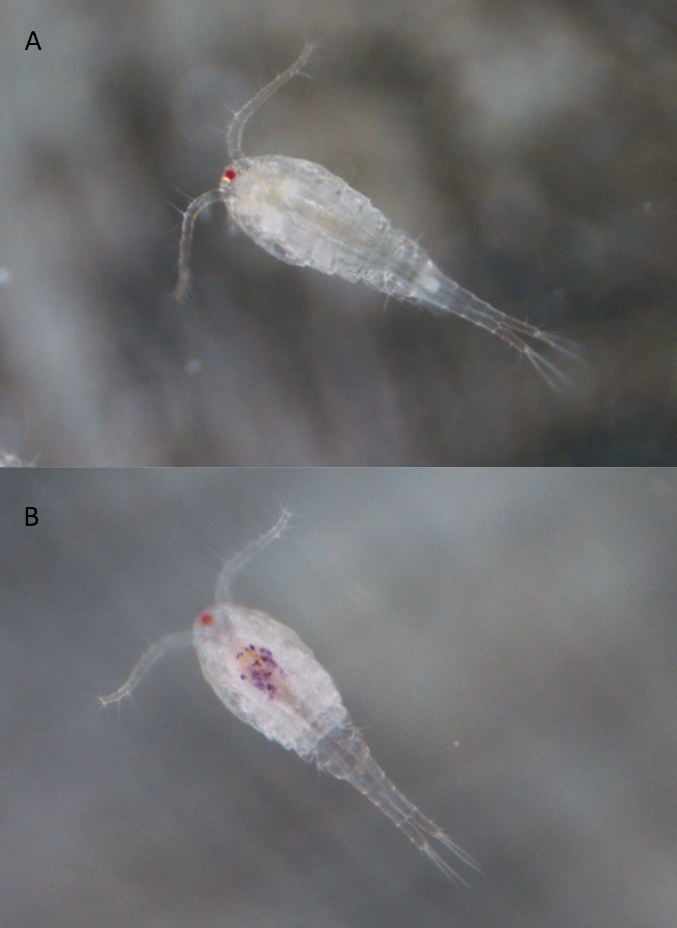 Fig. 2: Comparisons of the carbon-specific contents of the isotope-labelled n-3 LC-PUFA (13C-FA) stearidonic acid (C18:4n-3, SDA), eicosatrienoic acid (C20:3n-3, ETE), eicosapentaenoic acid (C20:5n-3, EPA), and docosahexaenoic acid (C22:6n-3, DHA) in A. royi and P. annandalei fed baker’s yeast and D. tertiolecta after liposome exposure. Samples of 50 individuals of A. royi and 30 individuals of P. annandalei were collected in quadruplicates at the time points T0h, T24h, T48h. The columns represent means ± S.D. (n = 4). Significant differences were tested by three-way ANOVA and Tukey’s test for all datasets. Significant differences are represented with letters (P < 0.05).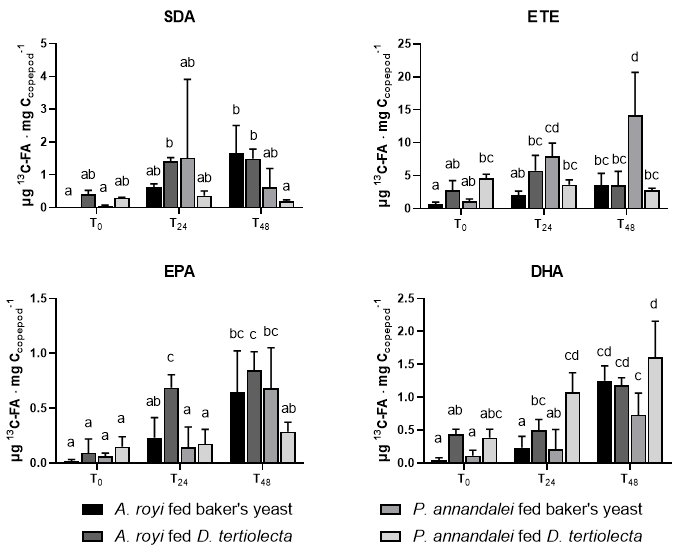 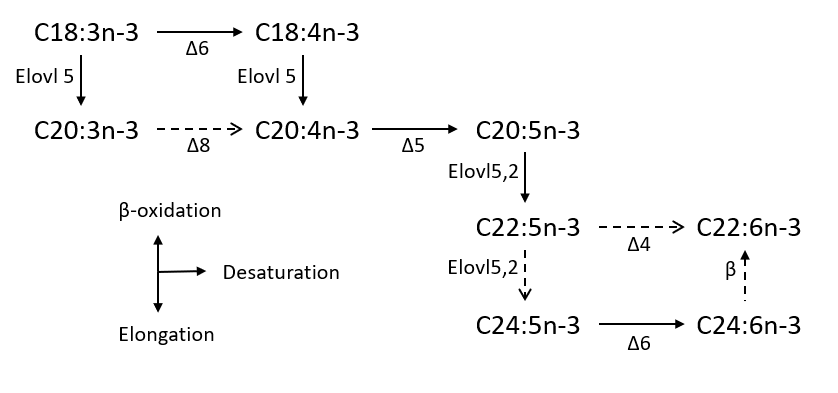 Table 1: The relative distribution of the isotope labelled fatty acids in the copepods after 0, 24, and 48 h after initial incubation with liposomes presented as mean ± S.D. (n = 4). The masses of the isotope labelled FAs are not presented with the additional weight of 13C. Total ng isotope labelled is calculated as the sum of α-linolenic acid (C18:3n-3, ALA), stearidonic acid (C18:4n-3, SDA), eicosatrienoic acid (C20:3n-3, ETE), eicosapentaenoic acid (C20:5n-3, EPA), and docosahexaenoic acid (C22:6n-3, DHA). The relative distribution is presented as percent labelled FA of total labelled FA. Table 2: The result of three-way ANOVA on the content of isotope-labelled stearidonic acid (C18:4n-3, SDA), eicosatrienoic acid (C20:3n-3, ETE), eicosapentaenoic acid (C20:5n-3, EPA), and docosahexaenoic acid (C22:6n-3, DHA) in A. royi and P. annandalei fed baker’s yeast and D. tertiolecta with copepod species, diet, and time as independent variables. DietSpeciesnTime (h)Total ng 13C-FA ind-1Total µg 13C-FA · mg Ccopepod-113C-labelled fatty acids (% of total)13C-labelled fatty acids (% of total)13C-labelled fatty acids (% of total)DietSpeciesnTime (h)Total ng 13C-FA ind-1Total µg 13C-FA · mg Ccopepod-1ALASDAETEEPADHABaker's yeastA. royi500274 ± 169166.9 ± 103.299.51 ± 0.26n.d. 0.44 ± 0.240.01 ± 0.010.04 ± 0.035024161 ± 2398.4 ± 14.296.77 ± 1.270.64 ± 0.142.09 ± 0.840.25 ± 0.230.25 ± 0.25048173 ± 57105.7 ± 34.993.41 ± 1.391.49 ± 0.463.23 ± 1.090.58 ± 0.151.29 ± 0.45P. annandalei300414 ± 188161.1 ± 73.099.13 ± 0.220.03 ± 0.010.73 ± 0.250.04 ± 0.020.06 ± 0.03≈20241033 ± 312400.4 ± 120.897.39 ± 0.850.41 ± 0.672.11 ± 0.860.04 ± 0.050.05 ± 0.09≈15481048 ± 752406.4 ± 291.395.09 ± 2.090.13 ± 0.114.31 ± 1.930.22 ± 0.110.25 ± 0.16D. tertiolectaA. royi500 432 ± 150 263.7 ± 91.798.39 ± 1.090.17 ± 0.051.23 ± 1.050.03 ± 0.040.18 ± 0.045024255 ± 27155.3 ± 16.594.63 ± 1.490.91 ± 0.033.70 ± 1.490.45 ± 0.120.32 ± 0.08504890 ± 3255.1 ± 19.887.12 ± 1.912.91 ± 0.925.98 ± 2.091.64 ± 0.482.35 ± 0.85P. annandalei3001520 ± 367589.0 ± 142.299.03 ± 0.270.05 ± 0.010.82 ± 0.240.02 ± 0.010.07 ± 0.04≈2524369 ± 198168.1 ± 90.496.36 ± 1.430.26 ± 0.192.45 ± 0.750.12 ± 0.100.81 ± 0.57≈2548117 ± 1453.5 ± 6.590.60 ± 2.420.38 ± 0.115.38 ± 1.000.55 ± 0.203.09 ± 1.32Source of variationdfMSF ratioP-valueSDATime21.0213.64<0.0001Species10.9512.340.001Diet10.030.430.52Time x Species20.374.920.01Time x Diet20.182.370.11Species x Diet10.415.420.03Time x Species x Diet20.111.440.25ETETime22.1118.23<0.0001Species12.1618.65<0.0001Diet10.121.000.33Time x Species20.050.390.68Time x Diet22.3620.40<0.0001Species x Diet11.9616.95<0.001Time x Species x Diet20.806.950.003EPATime20.6037.58<0.0001Species10.159.600.004Diet10.052.960.09Time x Species20.085.140.01Time x Diet20.063.590.04Species x Diet10.159.190.005Time x Species x Diet20.042.590.09DHATime21.3172.54<0.0001Species10.010.730.40Diet10.9250.94<0.0001Time x Species20.042.260.12Time x Diet20.041.960.16Species x Diet10.168.700.006Time x Species x Diet20.094.770.01